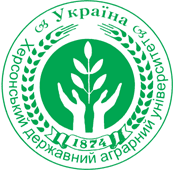 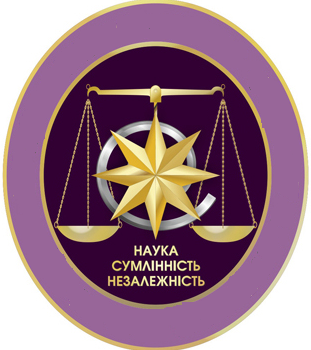 ІНФОРМАЦІЙНЕ ПОВІДОМЛЕННЯШАНОВНІ НАУКОВЦІ, ФАХІВЦІ, ПРАКТИКИ!Кафедра обліку і оподаткування Херсонського державного аграрного університету запрошує Вас взяти участь у роботі групи авторів з метою підготовки колективної монографії на тему:  «обліково-аналітичне забезпечення й оподаткування розвитку суб’єктів агробізнесу та сільських територій»Колективна монографія є частиною НДДКР «Розвиток системи обліку, оподаткування й аналізу виробничо-економічної діяльності суб’єктів господарювання галузей аграрної сфери та інфраструктури сільських територій» Херсонського державного аграрного університету (номер державної реєстрації 0117U007278 від 02.11.2017 р.). Монографія видається з присвоєнням їй УДК і номеру ISBN, а також передбачена розсилка її примірників у провідні бібліотеки та ВНЗ України. Монографія буде складатися з наступних розділів: Розділ 1. Теоретичні та методологічні засади забезпечення трансформаційних процесів обліку і оподаткування діяльності підприємств різних галузей економіки.Розділ 2. Проблеми та завдання управління розвитком якості сучасного контролю й професійного аудиту. Розділ 3. Прикладні аспекти аналізу й обгрунтування перспектив розвитку суб’єктів агробізнесу та сільських територій. До участі у написанні колективної монографії запрошуються науковці, викладачі, аспіранти та магістри. Наукові роботи аспірантів і магістрів  необхідно направляти виключно у співавторстві з науковим керівником, або за наявністю рецензії.Контрольні дати: Матеріали монографії подаються українською мовою, повинні містити елементи наукової новизни (власні дослідження автора), мати теоретичну, методичну, методологічну і/або практичну цінність. ВИМОГИ ДО ОФОРМЛЕННЯ ТА ПОДАННЯ МАТЕРІАЛІВ МОНОГРАФІЇОбсяг матеріалів монографії 15 – 20 повних сторінок формату А4; поля: зверху, знизу, праворуч, ліворуч ; гарнітура: Times New Roman, кегль – 14, міжрядковий інтервал – 1,5, вирівнювання по ширині, абзац – . Текст має бути побудований у логічній послідовності, без повторень, із чіткими формулюваннями та відповідно до вимог стилістики наукового тексту, без граматичних і стилістичних помилок. По центру рядка напівжирним шрифтом – прізвище та ініціали автора (кількість співавторів – не більше трьох). Нижче – курсивом науковий ступінь, наукове звання, назва установи (навчального закладу, організації), назва міста, назва країни. На наступному рядку – через один інтервал – назва (великими літерами напівжирним шрифтом по центру). На наступному рядку – через один інтервал – короткий вступ, основна частина, висновки. Структурні елементи виділяти не потрібно. У кінці тексту – на наступному рядку – наводиться список використаних джерел (напівжирним шрифтом по центру), не менше 5 джерел розміщених у алфавітному порядку. Оформляти посилання в тексті слід у квадратних дужках на відповідне джерело списку літератури, наприклад: [1, с. 128]. Посилання в дужках на різні джерела подавати через крапку з комою, наприклад: [16, с. 302; 18, с. 107]. Формули слід набирати за допомогою редактора формул Microsoft Equation і нумерувати у круглих дужках з правого боку, наприклад (1). Рисунки, графіки, схеми, таблиці повинні бути чіткими та компактними, згрупованими з використанням інструментів Microsoft Word (шрифт Times New Roman, кегль – 12, міжрядковий інтервал – 1,0; використання чорно-білої гами без фону). Не допускаються скановані рисунки і таблиці, розміщені у альбомному форматі, з використанням кольору і фону. Усі рисунки, графіки, схеми, таблиці розміщуються посередині та повинні мати назву. Назва та номери рисунків вказуються під рисунком (рис. 1. Назва), назви і номери таблиць – над таблицями (таблиця 1 (вирівнювання по правому краю) назва (з нового рядка, вирівнювання по центру)).Рисунки, графіки, схеми, таблиці, формули не повинні виходити за межі вказаних полів. Посилання у тексті на рисунки і таблиці оформлюється так: (рис. 1), (табл. 1).Не пізніше встановленого терміну необхідно подати окремими файлами на електронну адресу оргкомітету obl_aud.ksau@ukr.net авторську довідку (назвати за прикладом: Іванов_довідка); текст матеріалів (назвати за прикладом: Іванов_монографія); відскановану квитанцію про сплату організаційного внеску (назвати за прикладом: Іванов_оплата). У темі листа слід вказати «Матеріали до монографії та прізвище автора». У разі отримання матеріалів оргкомітет протягом двох днів надсилає на електронну адресу автора повідомлення «Матеріали отримані». Авторам, які не отримали підтвердження про отримання матеріалів оргкомітетом, прохання продублювати заявку. Оргкомітет розглядатиме лише матеріали, оформлені відповідно до вимог та подані у зазначений термін.Вартість однієї сторінки публікації в монографії: – електронний  примірник  монографії  у  PDF  форматі  надісланий електронною поштою (без пересилки автору паперового примірника) – 30 грн. за сторінку; – електронний та друкований примірник монографії – 40 грн. за сторінку (відшкодування видавницьких та поштових витрат на відправку монографії). Під час оплати слід враховувати розмір комісії банку, яка не входить у загальну суму оплати за публікацію.Реквізити для сплати будуть надіслані авторам після прийняття статті до публікації.КОНТАКТНА ОСОБАСакун Аліна Жоржовна – кандидат економічних наук, доцент, доцент кафедри обліку і оподаткування Херсонського державного аграрного університету (вул. Стрітенська, . Херсон, 73006, Україна). E-mail: obl_aud.ksau@ukr.net Тел.: +38(050) 5388108ОРГАНІЗАТОРИХерсонський державний аграрний університет Економічний факультет Кафедра обліку і оподаткуваннявул. Стрітенська, . Херсон, 73006, УкраїнаАВТОРСЬКА ДОВІДКАна участь у написанні колективної монографії:«Обліково-аналітичне забезпечення й оподаткування розвитку суб’єктів агробізнесу та сільських територій»Прийом заявок та статей для публікації в монографіїДо 20 березня 2019 року (включно)Відповідь про прийняття матеріалівПротягом 3 днів після отримання матеріалівПоштова розсилка монографії20 квітня 2019 рокуПрізвище, ім’я, по батькові Науковий ступінь, вчене звання, посада, установа (навчальний заклад, організація), місце роботи наукового керівника (для осіб, які не мають наукового ступеню), назва міста, назва країни Назва матеріалу Назва розділу У  якому  вигляді  Ви  бажаєте  отримати примірник монографії: – електронний примірник монографії у PDF– електронний  та  друкований  примірник монографіїПоштова адреса (для надсилання монографії), індекс або відділення Нової поштиПІБ отримувача Е-mail Телефон Дата заповнення 